ПОСТАНОВЛЕНИЕVI съездаРОССИЙСКОГО ПРОФСОЮЗА РАБОТНИКОВ КУЛЬТУРЫ14.10.2015 г.┌О порядке приёма в Профсоюз и прекращения членства в ПрофсоюзеVI съезд Российского профсоюза работников культуры ПОСТАНОВЛЯЕТ:Утвердить Порядок приёма в Профсоюз и прекращения членства в Профсоюзе (прилагается).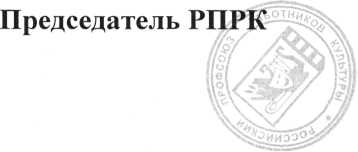 С.Н. ЦыгановаПриложение к постановлению VI съезда Профсоюзаот 14 октября 2015 г.ПОРЯДОКприема в Профсоюз и прекращения членства в ПрофсоюзеI. Общие понятия1. В соответствии с п.3.1 Устава Профсоюза, членами Российского профессионального союза работников культуры - далее Профсоюз, могут быть лица, достигшие 14 лет, работающие в организациях и предприятиях, студенты и учащиеся, названные в п.1.1.Устава Профсоюза, пенсионеры, признающие и выполняющие Устав Профсоюза, регулярно и в установленном размере уплачивающие членские профсоюзные взносы. 2. Все члены Профсоюза имеют равные права и несут равные обязанности.II. Прием в Профсоюз, учет членов Профсоюза3. Прием в Профсоюз и выход из него производятся на добровольной основе в индивидуальном порядке по личному заявлению, поданному в письменной форме на имя председателя первичной профсоюзной организации.  Решение о приеме в Профсоюз принимается на заседании профкома, на собрании профсоюзной группы, а при ее отсутствии – на заседании профбюро или профсоюзного комитета не позднее одного месяца со дня подачи заявления.В случае отсутствия в учреждении, организации, на предприятии первичной профсоюзной организации, решение о приеме в Профсоюз принимается органом соответствующей территориальной организации Профсоюза по личному заявлению работника. 4. Прием в Профсоюз оформляется решением профкома и заносится в протокол его заседания.5. Профсоюзное членство, профсоюзный стаж исчисляются со дня принятия решения о приеме в Профсоюз. Председатель первичной профсоюзной организации, профсоюзный комитет или по их поручению профбюро, профгрупорг выдают новому члену Профсоюза членский профсоюзный билет единого образца члена  Российского профессионального союза работников культуры. Он удостоверяет членство в Профсоюзе и хранится у члена Профсоюза. 6. В соответствии с п.5.1 Устава Профсоюза, решение о создании первичной профсоюзной организации принимается членами Профсоюза в количестве не менее 3-х человек с последующей постановкой на учет в территориальной организации, в состав которой входит первичная профсоюзная организация. При создании новой первичной профсоюзной организации ее учредители являются членами Профсоюза, имеют  права и обязанности в соответствии с п. 3.8, 3.9 Устава Профсоюза. 7. Члены Профсоюза уплачивают ежемесячные членские взносы в Профсоюз в размере не менее одного процента от суммы начисленной заработной платы, 0,5 % от стипендии.Членские взносы уплачиваются наличными или путем безналичных отчислений из начисленной заработной платы (или стипендии обучающихся) по заявлению члена Профсоюза, поданному на имя работодателя (руководителя учебного заведения). Конкретный порядок перечисления работодателем членских взносов на счета организаций Профсоюза в соответствии с действующим законодательством устанавливается коллективным договором или соглашением (договором) между работодателем (руководителем учебного заведения) и первичной профсоюзной организацией.Членские взносы в Профсоюз являются  собственностью Профсоюза.8. Член Профсоюза состоит на учете в первичной профсоюзной организации по месту основной работы, учебы.Учет членов Профсоюза осуществляется в первичной профсоюзной организации по учетным карточкам членов Профсоюза, которые хранятся в профкоме первичной профсоюзной организации.Учет общей численности членов Профсоюза осуществляется президиумом соответствующей территориальной организации Профсоюза и Профсоюзом.9. По направлению вышестоящего профоргана и по согласованию с первичной профсоюзной организацией на учет в ней могут быть поставлены: 	● члены Профсоюза, занимающиеся индивидуальной трудовой деятельностью (при положительном решении они уплачивают взносы в Профсоюз в соответствующей первичной организации Профсоюза по ведомости); 	● члены других профсоюзов работников культуры, входящих в Консультативный совет профсоюзов работников культуры (международное объединение), имеющие статус беженца, – до их трудоустройства; 	● члены Профсоюза, временно неработающие в результате экологических катастроф, вынужденные переселенцы; 	● члены Профсоюза – неработающие пенсионеры, переехавшие жить в другую местность.III. Прекращение членства в Профсоюзе10. При прекращении членства в Профсоюзе работник выбывает из Профсоюза. 	Членство в Профсоюзе прекращается в случаях: ● добровольного выхода из Профсоюза по собственному желанию на основании личного заявления; ● увольнения с работы по собственному желанию в связи с уходом на трудовую пенсию по старости, если пенсионер не изъявил желания остаться на профсоюзном учете в первичной профсоюзной организации; ●  вступления в законную силу обвинительного приговора суда о лишении свободы в отношении лица, являющегося членом Профсоюза; ● признания гражданина, являющегося членом Профсоюза, недееспособным решением суда, вступившим в законную силу; ● смерти члена Профсоюза; ● исключения из Профсоюза.При прекращении профсоюзного членства профсоюзная карточка или профсоюзный билет члена Профсоюза сдается в профком первичной профсоюзной организации.11. Решение о прекращении членства в Профсоюзе в указанных случаях оформляется постановлением профкома первичной профсоюзной организации. Принятое постановление заносится в протокол (или является приложением к протоколу) заседания профкома. В соответствии с                  п. 3.3. Устава Профсоюза датой выхода из Профсоюза является следующий день после подачи заявления.12. Лицо, прекратившее членство в Профсоюзе, теряет право на профсоюзную защиту, пользование общим профсоюзным имуществом и льготами. Сумма уплаченных им членских взносов в Профсоюз не возвращается.13. Лицо, вышедшее из Профсоюза по собственному желанию, может быть вновь принято в Профсоюз на общих основаниях, но не ранее чем через год. Профсоюзный стаж в этом случае исчисляется с момента повторного принятия его в Профсоюз.IV. Ответственность членов Профсоюза14. За невыполнение уставных обязанностей, а также за действия, подрывающие авторитет и единство Профсоюза, к члену Профсоюза могут быть применены меры общественного воздействия:      ● замечание;      ● выговор. В соответствии с п. 3.11. исключение из Профсоюза применяется в случаях: неуплаты членских взносов более 3-х месяцев без уважительных причин, за невыполнение обязанностей, предусмотренных п.3.9. Устава Профсоюза и за нарушения выборным профсоюзным работником решений профсоюзных организаций и органов и Устава Профсоюза.15. Решение об определении меры воздействия к члену Профсоюза принимают органы организаций Профсоюза, имеющие право приема в Профсоюз, а также вышестоящие профорганы, с последующим информированием первичной профсоюзной организации, в которой он состоит на учете. Решение о применении меры общественного воздействия принимается в присутствии члена Профсоюза. Член Профсоюза должен быть письменно уведомлен о проведении профсоюзного собрания или заседания профсоюзного органа, в повестку дня которого включен данный вопрос. В случае его отказа без уважительных причин присутствовать на профсоюзном собрании или заседании профоргана, вопрос о применении меры общественного воздействия может решаться в его отсутствие. В этом случае член Профсоюза, к которому применена мера общественного воздействия или исключенный из Профсоюза, должен быть письменно проинформирован о принятом решении. Член Профсоюза, к которому были применены меры общественного воздействия, имеет право в соответствии с Уставом Профсоюза  п. 3.12 в месячный срок обратиться с апелляцией в вышестоящий профсоюзный орган, который обязан в месячный срок рассмотреть её.16. Решение о применении мер общественного воздействия к члену Профсоюза считается принятым, если за него проголосовало квалифицированное большинство (пятьдесят один процент) присутствующих на собрании, заседании соответствующего коллегиального профсоюзного органа при наличии кворума.17. По истечении года со дня применения меры общественного воздействия (кроме случаев исключения из Профсоюза) она утрачивает силу. Вопрос о досрочной отмене замечания, выговора, наложенного на члена Профсоюза, рассматривается органом соответствующей организации Профсоюза, применившим его по собственной инициативе или по заявлению самого члена Профсоюза. 18. В соответствии с Уставом Профсоюза п. 3.13. лицо, исключенное из Профсоюза, может быть вновь принято в Профсоюз на общих основаниях, но не ранее чем через год. Профсоюзный стаж в этом случае исчисляется с момента повторного принятия его в Профсоюз.V. Сохранение членства в Профсоюзе19. Право на членство в Профсоюзе сохраняют: ● лица, временно прекратившие трудовую деятельность в связи с уходом за детьми или за тяжелобольным членом семьи; ● лица, лишившиеся работы в связи с сокращением численности или штата работников, ликвидацией организации и вставшие на учет в органы службы занятости – до трудоустройства; ● неработающие пенсионеры, которые не утратили связь с первичной профсоюзной организацией; ● сезонные работники в межсезонный период, если они возобновляют работу в следующем сезоне; ● лица, уволенные в связи с призывом на военную службу – на весь период срочной службы; ● в других случаях, по решению органа организации Профсоюза.Учетные карточки вышеуказанных членов Профсоюза хранятся в профкоме первичной организации Профсоюза.20. За лицами, ранее состоявшими в профсоюзах, входящих в Общероссийский союз «Федерацию Независимых   Профсоюзов   России», и перешедшими на работу в организации, учреждения культуры, сохраняется профсоюзный стаж.